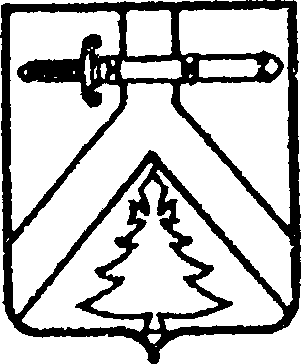 АДМИНИСТРАЦИЯ АЛЕКСЕЕВСКОГО СЕЛЬСОВЕТАКУРАГИНСКОГО РАЙОНА  КРАСНОЯРСКОГО КРАЯ                                        Постановление      20.01.2011г                                  с. Алексеевка                                          №  4 - пО внесении изменений и дополнений в постановление от 20.01.2021 № 4-п «Об утверждении Положения «О военно-учетном столе администрации Алексеевского  сельсовета»В соответствии с Конституцией Российской Федерации, Федеральными  законами Российской Федерации от  31 мая 1996 года  «Об обороне», от 26 февраля 1997 года № 31-ФЗ «О мобилизационной  подготовке и  мобилизации в Российской Федерации»  с изменениями согласно  закона от 22.08.2004 года № 122, от 28 марта 1998 года «О воинской обязанности  и военной  службе», «Положением о воинском учете» утвержденным Постановлением Правительства Российской Федерации от 27.11.2006г № 719, от 31.12.2005 № 199- ФЗ «О внесении изменений в отдельные законодательные акты Российской федерации в связи с совершенствованием разграничения полномочий, «Инструкцией по  бронированию на период мобилизации и на военное  время граждан Российской Федерации, пребывающих  в запасе Вооруженных Сил  Российской Федерации, федеральных  органов  исполнительной  власти,   имеющий  запас и работающих  в органах государственной  власти, органах  местного  самоуправления и  организациях», от 11 апреля 2008 г «Методическими  рекомендациями по осуществлению первичного воинского учета в органах местного  самоуправления», Уставом  муниципального образования Алексеевский сельсовет ПОСТАНОВЛЯЮ:Внести в постановление от 20.01.2011 № 4-п  «Об утверждении положения «О военно-учетном столе  администрации Алексеевского  сельсовета»  следующие изменения и дополнения:Подпункт 3.2. пункта 3 Положения изложить в следующей редакции: «3.2. Осуществлять первичный воинский учет граждан, пребывающих в запасе, и граждан, подлежащих призыву на военную службу, проживающих или пребывающих (на срок более 3 месяцев), в том числе не имеющих регистрации по месту жительства и (или) месту пребывания, на их территории;»        1.2. Подпункт 3.3 пункта 3 Положения изложить в следующей редакции:«3.3. Выявлять совместно с органами внутренних дел граждан, проживающих или пребывающих (на срок более 3 месяцев), в том числе не имеющих регистрации по месту жительства и (или) месту пребывания, на их территории и подлежащих постановке на воинский учет;»         1.3. Подпункт 3.7 пункта 3 Положения изложить в следующей редакции:«3.7. Поддержать сведения, содержащиеся в документах первичного воинского учета, в актуальном состоянии и обеспечивать поддержания в актуальном состоянии сведений, содержащихся в документах воинского учета. При этом информация об изменении сведений, содержащихся в документах воинского учета, должна направляться в военный комиссариат в двухнедельный срок со дня ее получения;»      1.4.  подпункт 3.8 пункта 3 Положения изложить в редакции:«3.8. Представлять в военный комиссариат ежегодно до 1 октября списки граждан мужского пола, достигших возраста 15 лет, и граждан мужского пола, достигших возраста 16 лет, а до 1 ноября - списки граждан мужского пола, подлежащих первоначальной постановке на воинский учет в следующем году;»         2. Контроль за исполнением данного постановления оставляю за собой.         3. Опубликовать постановление в газете «Алексеевские вести» и на «Официальном интернет-сайте администрации Алексеевского сельсовета» (Alekseevka.bdu.su).        4.Постановление вступает в силу со дня его официального опубликования.          Главы сельсовета                                                             М.В. РоманченкоУтверждено  Постановлением от 00.00.2023 № Проект ( в редакции постановление от 20.01.2011  №  4 –п)ПОЛОЖЕНИЕо военно-учетном столеадминистрации Алексеевского  сельсовета1. Общие положения1.  «О военно-учетный стол администрации Алексеевского  сельсовета  (ВУС) является структурным подразделением администрации Алексеевского  сельсовета.1.2. ВУС  в своей  деятельности руководствуется Конституцией Российской Федерации, Федеральными  законами Российской Федерации от  31 мая 1996 года  «Об обороне», от 26 февраля 1997 года № 31-ФЗ «О мобилизационной  подготовке и  мобилизации в Российской Федерации»  с изменениями согласно  закона от 22.08.2004 года № 122, от 28 марта 1998 года «О воинской обязанности  и военной  службе», «Положением о воинском учете» утвержденным Постановлением Правительства Российской Федерации от 27.11.2006г № 719, от 31.12.2005 № 199- ФЗ «О внесении изменений в отдельные законодательные акты Российской федерации в связи с совершенствованием разграничения полномочий, «Инструкцией по  бронированию на период мобилизации и на военное  время граждан Российской Федерации, пребывающих  в запасе Вооруженных Сил  Российской Федерации, федеральных  органов  исполнительной  власти,   имеющий  запас и работающих  в органах государственной  власти, органах  местного  самоуправления и  организациях», от 11 апреля 2008 г «Методическими  рекомендациями по осуществлению первичного воинского учета в органах местного  самоуправления», Уставом  муниципального образования Алексеевский сельсовет, а  так же  настоящим Положением. 2. Основные  задачи2.1. Основными задачами ВУС  являются:обеспечение исполнения гражданами воинской  обязанности, установленной Федеральными  законами Российской Федерации «Об обороне», «О мобилизационной  подготовке и  мобилизации в Российской Федерации»  «О воинской обязанности  и военной  службе»;документальное оформление сведений воинского учета о гражданах, состоящих  на  воинском учете;анализ количественного  состава и качественного состояния призывных и мобилизационных  людских  ресурсов для   эффективного использования в интересах обеспечения обороны  страны и безопасности государства;проведение плановой  работы по  подготовке необходимого количества военно-обученных граждан, пребывающих  в запасе, для обеспечения  мероприятий по переводу Вооруженных Сил Российской Федерации, других войск, воинских  формирований и органов с мирного  на военное  время, в период мобилизации и поддержание их укомплектованности на  требуемом уровне в военное  время.3. Функции3.1. Обеспечивать выполнение функций, возложенных на  администрацию в  повседневной деятельности по  первичному  воинскому  учету, воинскому  учету  и бронированию, граждан пребывающих в запасе, из  числа работающих  в администрации сельсовета;3.2. Осуществлять первичный воинский учет граждан, пребывающих в запасе, и граждан, подлежащих призыву на военную службу, проживающих или пребывающих (на срок более 3 месяцев), в том числе не имеющих регистрации по месту жительства и (или) месту пребывания, на их территории;3.3. Выявлять совместно с органами внутренних дел граждан, проживающих или пребывающих (на срок более 3 месяцев), в том числе не имеющих регистрации по месту жительства и (или) месту пребывания, на их территории и подлежащих постановке на воинский учет;3.4. Вести учет организаций, находящихся  на  территории сельсовета и контролировать ведение в  них воинского учета;3.5.  Сверять не реже  одного раза  в год документы  воинского учета с документами воинского учета военного комиссариата, организаций, а также с карточками организаций или похозяйствннными,  домовыми книгами;3.6. По указанию военного комиссариата оповещать граждан о вызовах в военный  комиссариат;3.7. Поддержать сведения, содержащиеся в документах первичного воинского учета, в актуальном состоянии и обеспечивать поддержания в актуальном состоянии сведений, содержащихся в документах воинского учета. При этом информация об изменении сведений, содержащихся в документах воинского учета, должна направляться в военный комиссариат в двухнедельный срок со дня ее получения;3.8. Представлять в военный комиссариат ежегодно до 1 октября списки граждан мужского пола, достигших возраста 15 лет, и граждан мужского пола, достигших возраста 16 лет, а до 1 ноября - списки граждан мужского пола, подлежащих первоначальной постановке на воинский учет в следующем году;3.9. Разъяснять должностным лицам организаций и  гражданам их обязанности по воинскому учету, мобилизационной подготовке и мобилизации, установленные законодательством Российской Федерации и Положением о воинском учете, осуществлять контроль за их исполнением.4. Права4.1. Для  плановой и целенаправленной  работы ВУС имеет  право:вносить предложения по запросу  и  получению в установленном  порядке необходимых  материалов и информации от  федеральных  органов государственной  власти, органов исполнительной власти субъекта Российской Федерации, органов местного  самоуправления, а  также от учреждений и организаций независимо от организационно-правовых  форм и форм собственности; запрашивать  и получать от  структурных подразделений администрации  сельсовета аналитические  материалы, предложения по  сводным  планам мероприятий  и информацию об  их  выполнении, а  также другие  материалы, необходимые для  эффективного выпонения возложенных  на  ВУС задач; создавать информационные  базы данных по  вопросам, отнесенным  к  компетенции ВУС;выносить на  рассмотрение  руководителем органа местного  самоуправления вопросы  о привлечении на  договорной  основе специалистов для  осуществления отдельных  работ;организовать взаимодействие в  установленном  орядке и обеспечивать служебную  переписку с федеральными  органами исполнительной   власти, ор субъекта Российской Федерации, органов местного  самоуправления, общественными  объединениями, а  также организациями по  вопросам, отнесенным к  компетенции ВУС;проводит внутренние совещания по  вопросам, отнесенным к  компетенции ВУС.5. Руководство5.1. Возглавляет ВУС  начальник военно-учетного стола администрации  сельсовета (далее – начальник стола).Начальник стола назначается  на должность и освобождается  от  должности Главой  администрации сельсовета.5.2. Начальник стола находится  в  непосредственном подчинении Главы администрации сельсовета.5.3. В случае отсутствия начальника ВУС на  рабочем месте по  уважительным  причинам (отпуск, временная нетрудоспособность, командировка) его замещает  заместитель главы  администрации  сельсовета.Глава администрации сельсовета                                                                     М.В. Романченко.СОГЛАСОВАНО                                                                             УТВЕРЖДАЮНачальник  отдела военного комиссариатаКрасноярского края  по                                                                    Глава администрации Курагинскому  району                                                                     Алексеевского  сельсовета____________________________                                                    ________________________В.В. Арапов                                                                                       М.В.РоманченкоДолжностная  инструкцияначальника военно-учетного стола         администрации Алексеевского  сельсоветаНачальник военно-учетного стола администрации Алексеевского  сельсовета руководствуется  в своей  работе с Конституцией РФ, Федеральными законами  1996 года      № 61-ФЗ «Об обороне», 1997 года № 31-ФЗ «О мобилизационной подготовке и мобилизации в Российской Федерации», 1998 года № 53-«О воинской обязанности и военной службе», постановлением Правительства Российской Федерации от 27 ноября 2006г. № 719 «Об утверждении Положения о воинском учете»,  от 11 апреля 2008 г «Методическими  рекомендациями по осуществлению первичного воинского учета в органах местного  самоуправления» и исполняет следующие  функциональные обязанности:       1. Постановка на воинский учет граждан. Проверка у граждан наличия воинских учетных  документов  и отметок военного комиссариата о постановке на воинский учет и заполнение на них карточек первичного учета (учетных карточек, алфавитных карточек)       2. Снятие с учета граждан, пребывающих в запасе, и граждан, подлежащих призыву на военную службу. Сообщение военный комиссариат о гражданах, убывших  на  новое  место жительства      3. Внесение в документы воинского учета изменений по служебному и семейному положению, образованию, месту жительства.      4. Проведение сверки записей  в учетных  документах с записями  в военных  билетах граждан, пребывающих  в запасе.       5.  Выявление    граждан, проживающих      на  территории администрации,      но      не состоящих   на   воинском   учете,   или   не имеющих военных билетов (удостоверения гражданина,    подлежащего    призыву    на военную службу).       6.   Обновление  (замена) личных карточек  первичного учета алфавитных карточек          7.  Подготовка именных списков и карточек учета граждан, снятых с воинского учета по состоянию здоровья   (уточнение   даты   исключения, номера приказов и статей) для  сверки  с военным комиссариатом.       8.  Направление в военный комиссариат  именных списков граждан, переменивших место  жительства в пределах  администрации сельсовета       9.   Направление  сведений  в военные комиссариаты,  в которых  ранее  состояли на  воинском учете прибывшие граждане, имеющие  мобпредписания.      10. Проверка состояния карточек с документами  воинского учета граждан,    пребывающих    в запасе:    - правильность построения картотеки;- правильность,   полнота       и   качество заполнения личных карточек.       11. Проведение сверки документов  воинского учета граждан, пребывающих в  запасе  с учетными документами военного комиссариата        12. Изъятие из  картотек карточки  на  граждан, пребывающих  в  запасе, и подлежащих исключению с воинского учета  по  возрасту, или  по  болезни, сделав отметки  об  исключении в документах  воинского учета.